                                              Obec Benetice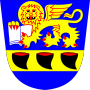 Zastupitelstvo obce BeneticeObecně závazná vyhláška č. 5/2020Požární řád obceZastupitelstvo obce Benetice se na svém zasedání dne 30. 10. 2020 usneslo vydat na základě § 29 odst. 1 písm. o) bod 1 zákona č. 133/1985 Sb., o požární ochraně, ve znění pozdějších předpisů (dále jen „zákon o požární ochraně“), a v souladu s § 10 písm. d) a § 84 odst. 2 písm. h) zákona č. 12/2000 Sb., o obcích (obecní zřízení), ve znění pozdějších předpisů, tuto obecně závaznou vyhlášku (dále jen „vyhláška)Článek 1Úvodní ustanoveníTato vyhláška obce Benetice upravuje organizaci a zásady požární ochrany v obci podle § 15 odst. 1 nařízení vlády č. 172/2001 Sb., k provedení zákona o požární ochraně, ve znění nařízení vlády č. 498/2002 Sb.Článek 2Vymezení činnosti osob pověřených zabezpečováním požární ochrany v obciOchrana životů, zdraví a majetku občanů před požáry, živelními pohromami a jinými mimořádnými událostmi v katastru obce Benetice (dále jen „obec“) je zajištěna jednotkou sboru dobrovolných hasičů (dále jen JSDH) obce podle článku 5 této vyhlášky a dále jednotkami požární ochrany uvedenými v Příloze č. 1 a 2 této vyhlášky. K zabezpečení úkolů na úseku požární ochrany obec v samostatné působnosti pověřila velitele JSDH Benetice, který vykonává monitoring úrovně požární ochrany v obci, o níž předkládá zprávu místostarostovi obce minimálně 1x za rok.K zabezpečení úkolů na úseku požární ochrany byly pověřeny tyto orgány obce: zastupitelstvo obce – projednáním stavu požární ochrany v obci minimálně 
1x za 6 měsíců; vždy po závažné mimořádné události mající vztah k požární ochraně v obci,místostarosta obce – prováděním pravidelných kontrol dodržování předpisů požární ochrany obce, a to minimálně 1x za 12 měsíců.Článek 3Podmínky požární bezpečnosti při činnostech a objektech se zvýšeným nebezpečím vzniku požáru se zřetelem na místní situaciZa činnosti při kterých hrozí zvýšené nebezpečí vzniku požáru, se podle místních podmínek považuje: konání veřejnosti přístupných kulturních a sportovních akcí na veřejných prostranstvích, při nichž dochází k manipulaci s otevřeným ohněm a na něž se nevztahují povinnosti uvedené v § 6 zákona o požární ochraně ani v právním předpisu kraje či obce vydanému k zabezpečení požární ochrany při akcích, kterých se zúčastňuje větší počet osob.Pořadatel akce je povinen konání akce nahlásit min. 2 pracovní dny před jejím započetím Obecnímu úřadu Benetice. Je-li pořadatelem právnická osoba či fyzická osoba podnikající, je její povinností zřídit preventivní požární hlídku.Článek 4Způsob nepřetržitého zabezpečení požární ochrany v obciPřijetí ohlášení požáru, živelní pohromy či jiné mimořádné události na území obce je zabezpečeno systémem ohlašoven požárů uvedených v článku 7 vyhlášky a na tísňových linkách 150 a 112 .Ochrana životů, zdraví a majetku občanů před požáry, živelními pohromami a jinými mimořádnými událostmi na území obce je zabezpečena jednotami požární ochrany uvedenými v článku  v Příloze č. 1 vyhlášky.Článek 5Kategorie jednotky sboru dobrovolných hasičů obce, její početní stav a vybaveníObec zřídila JSDH obce, jejíž kategorie, početní stav a vybavení jsou uvedeny v Příloze č. 2 vyhlášky.Členové JSDH obce se při vyhlášení požárního poplachu dostaví ve stanoveném čase do požární zbrojnice v obci Benetice, anebo na jiné místo, stanovené velitelem jednotky.Článek 6Přehled o zdrojích vody pro hašení požárů a podmínky jejich trvalé použitelnostiVlastník nebo uživatel zdrojů vody pro hašení požárů je povinen tyto udržovat v takém stavu, aby bylo umožněno použití požární techniky a čerpání vody pro hašení požárů. Jmenovité zdroje vody jsou uvedeny v Příloze č. 3. Článek 7Seznam ohlašoven požárů a dalších míst, odkud lze hlásit požár, a způsob jejich označeníObec zřídila tuto ohlašovnu požárů, která je trvale označena tabulkou „Ohlašovna požárů“:  Obecní úřad Benetice, č. p. 46, Benetice.Dalšími místy zřízenými obcí, odkud lze hlásit požár a která jsou trvale označena tabulkou „Zde hlaste požár“ nebo symbolem telefonního čísla „150“ či „112“.Článek 8Způsob vyhlášení požárního poplachu v obciVyhlášení požárního poplachu v obci se provádí:signálem „požární poplach“, který je vyhlašován přerušovaným tónem sirény po dobu jedné minuty (25 sec. tón – 10 sec. pauza – 25 sec. tón) neboautomatickým hlasovým vysíláním AMDS nebo SMS zprávami z KOPIS HZS Kraje vysočina na mobilní telefony členů JSDH a představitelů obce,v případě poruchy technických zařízení po vyhlášení požárního poplachu se požární poplach v obci vyhlašuje obecním rozhlasem, nebo zvukovým výstražným zařízením na požárních automobilech. Článek 9Seznam sil a prostředků jednotek požární ochrany Seznam sil a prostředků jednotek požární ochrany podle výpisu z požárního poplachového plánu kraje Vysočina je uveden v Příloze č. 1 vyhlášky. Článek 10Zrušovací ustanoveníZrušuje se OZV č. 3/2017 ze dne 10. 2. 2017 požární řád obce.Článek 11ÚčinnostTato vyhláška nabývá účinnosti patnáctým dnem po dni vyhlášení.Vyvěšeno na úřední desce dne: 3.11.2020Sejmuto z úřední desky dne: Příloha č. 1 k OZV č. 5/2020Seznam sil a prostředků jednotek požární ochrany podle požárního poplachového plánu Kraje VysočinaSeznam sil a prostředků jednotek požární ochrany pro první stupeň poplachu obdrží ohlašovna požárů a zásahová jednotka SDH. V případě vzniku požáru nebo jiné mimořádné události jsou pro poskytnutí pomoci v katastru obce určeny podle stupně poplachu následující jednotky požární ochrany. Příloha č. 2 k OZV č. 5/2020Jednotka požární ochrany zřízená v obci BeneticePříloha č. 3 k OZV č. 5/2020Přehled o zdrojích vody pro hašení požárůRadek Novotnýmístostarosta obceJana Vostalovástarostka obceNázev obceNázev obceNázev části obceNázev části obceKatastrální územíKatastrální územíKatastrální územíHasební obvod staniceHasební obvod staniceHasební obvod staniceStupeň nebezpečíStupeň nebezpečíBeneticeBeneticeBeneticeBeneticeBeneticeBeneticeBeneticeTřebíčTřebíčTřebíčIVIVPředurčené jednotky PO a požadavek na jejich dobu dojezduPředurčené jednotky PO a požadavek na jejich dobu dojezduPředurčené jednotky PO a požadavek na jejich dobu dojezduPředurčené jednotky PO a požadavek na jejich dobu dojezduPředurčené jednotky PO a požadavek na jejich dobu dojezduPředurčené jednotky PO a požadavek na jejich dobu dojezduPředurčené jednotky PO a požadavek na jejich dobu dojezduPředurčené jednotky PO a požadavek na jejich dobu dojezduPředurčené jednotky PO a požadavek na jejich dobu dojezduPředurčené jednotky PO a požadavek na jejich dobu dojezduPředurčené jednotky PO a požadavek na jejich dobu dojezduPředurčené jednotky PO a požadavek na jejich dobu dojezduSt.pop.NázevJPO Kat. JPONázevJPONázevJPOKat. JPONázevJPONázevJPOKat. JPONázevJPONázevJPOKat. JPO1.TřebíčISvatoslavSvatoslavIII/1TrnavaTrnavaIII/1BeneticeBeneticeVNázev obceNázev obceNázev části obceNázev části obceKatastrální územíKatastrální územíKatastrální územíHasební obvod staniceHasební obvod staniceHasební obvod staniceStupeň nebezpečíStupeň nebezpečíBeneticeBeneticeVěstoňoviceVěstoňoviceVěstoňoviceVěstoňoviceVěstoňoviceTřebíčTřebíčTřebíčIVIVPředurčené jednotky PO a požadavek na jejich dobu dojezduPředurčené jednotky PO a požadavek na jejich dobu dojezduPředurčené jednotky PO a požadavek na jejich dobu dojezduPředurčené jednotky PO a požadavek na jejich dobu dojezduPředurčené jednotky PO a požadavek na jejich dobu dojezduPředurčené jednotky PO a požadavek na jejich dobu dojezduPředurčené jednotky PO a požadavek na jejich dobu dojezduPředurčené jednotky PO a požadavek na jejich dobu dojezduPředurčené jednotky PO a požadavek na jejich dobu dojezduPředurčené jednotky PO a požadavek na jejich dobu dojezduPředurčené jednotky PO a požadavek na jejich dobu dojezduPředurčené jednotky PO a požadavek na jejich dobu dojezduSt.pop.NázevJPO Kat. JPONázevJPONázevJPOKat. JPONázevJPONázevJPOKat. JPONázevJPONázevJPOKat. JPO1.TřebíčISvatoslavSvatoslavIII/1TrnavaTrnavaIII/1BeneticeBeneticeVDislokace JPOKategorie JPOPočet členůPočet členů v pohotovostiPočet členů v pohotovostiBeneticeV900Požární technika a věcné prostředky POPožární technika a věcné prostředky POPožární technika a věcné prostředky POPožární technika a věcné prostředky POPočetDA L1Z FIAT DUCATODA L1Z FIAT DUCATODA L1Z FIAT DUCATODA L1Z FIAT DUCATO1CAS 25/3500/0 S2Z Škoda 706 RTHPCAS 25/3500/0 S2Z Škoda 706 RTHPCAS 25/3500/0 S2Z Škoda 706 RTHPCAS 25/3500/0 S2Z Škoda 706 RTHP1Hasičská stříkačka PMS 12 s příslušenstvímHasičská stříkačka PMS 12 s příslušenstvímHasičská stříkačka PMS 12 s příslušenstvímHasičská stříkačka PMS 12 s příslušenstvím1DruhJmenovitý zdrojUměléPožární nádrž BeneticePožární nádrž Věstoňovice